МДОУ «Детский сад №55 комбинированного вида»КОНСПЕКТ ЗАНЯТИЯ ПО ПОЗНАВАТЕЛЬНОМУ РАЗВИТИЮ В СРЕДНЕЙ ГРУППЕ №5на тему: «Весёлая математика вокруг нас»Провела: Сальникова О.Н.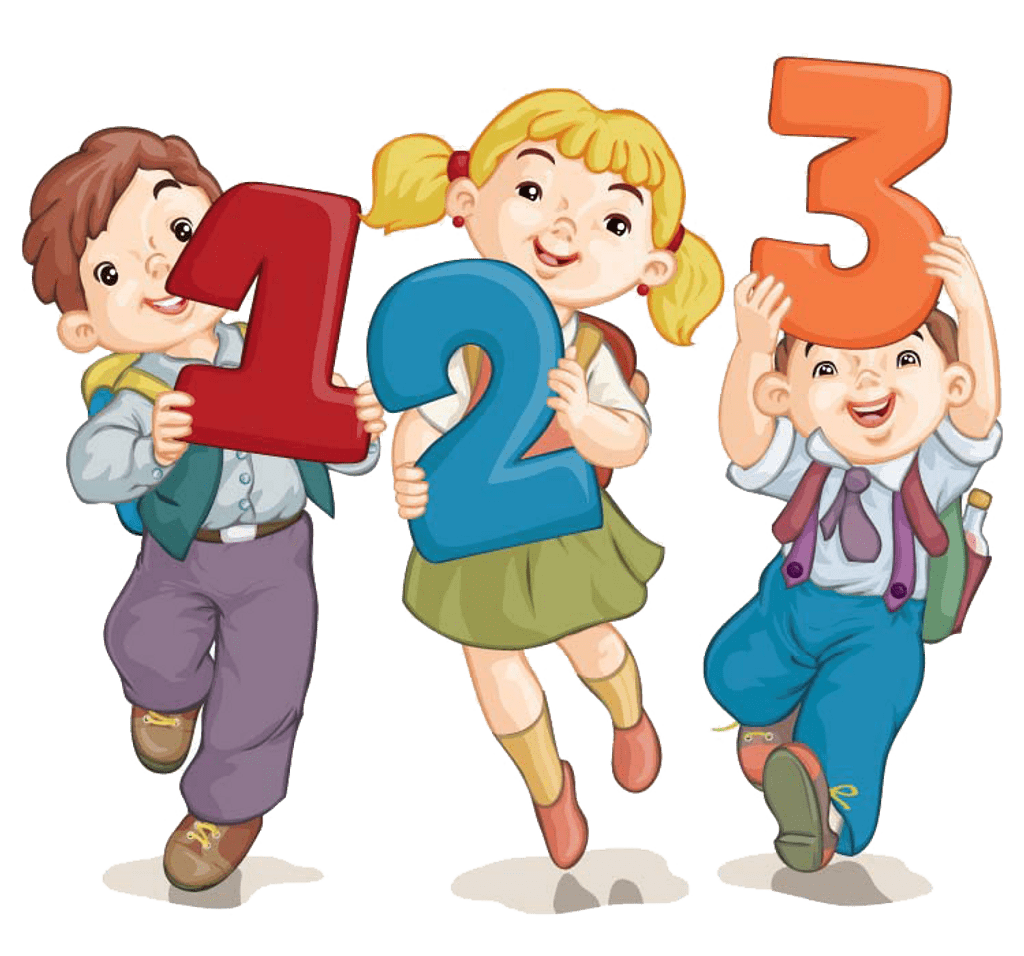 г.о. Саранск, 2022 г.Цель - развивать творческие способности детей, их познавательную активность и интерес к математике.Задачи:Образовательные: закреплять умение различать и называть времена года;закреплять представления о частях суток;закреплять знания детей о цифрах от 1 до 5;закреплять умение видеть геометрические фигуры в контурах окружающих предметов и называть их;закреплять умение ориентироваться на листе бумаги.продолжать учить соотносить цифру и количество предметов;учить отгадывать математические загадки;формировать умение понимать учебную задачу и выполнять ее самостоятельно.Развивающие: развивать у детей внимание, мышление, мелкую моторику.Речевые: продолжать учить обозначать словами положение предмета относительно себяВоспитательные: воспитывать отзывчивость, желание помогать другим, интерес к математике.Материал: демонстрационный материал для каждого задания, карточки с цифрами.Методические приемы: игровая ситуация, загадывание загадок о зиме, вопросы, физкультминутка «Быстро встаньте, улыбнитесь», подведение итогов.Ход ООД Воспитатель:Организационный момент:-Станем рядышком, по кругу,Скажем «Здравствуйте» друг другу.Нам здороваться ни лень:Всем «Привет!» и «Добрый день!»,Если каждый улыбнется-Утро доброе начнется.-Доброе утро, ребята!Представляете, ребята, смотрю я сегодня утром в окно, а на стекле кто-то за ночь нарисовал удивительный узор. ( Показать фото зимнего узора на окне.) Солнце коснулось его лучами, и он стал сверкать золотом и серебром, переливаться всеми оттенками цвета. Красота! Кто же нарисовал этот узор? (Мороз) А какое сейчас время года? (зима).- Ребята, вы любите отгадывать загадки? 
Дети: Да! 
А теперь послушайте внимательно загадки и попробуйте их отгадать.Кто снег белый разбросал, речку крепким льдом сковал?С вьюгой, холодом пришла. Как зовут её? (ЗИМА)У зимы отличный мех: 
Это мягкий, белый... (СНЕГ)Растёт она вниз головой,
Не летом растёт, а зимой.
Но солнце её припечёт,
Заплачет она и умрёт.(СОСУЛЬКА)Он щиплет щёки, кусает за нос.Кто он? Ответим? Конечно… (МОРОЗ)5.Что за звёздочки сквозныеНа пальто и на платке?Все сквозные, вырезные,А возьмёшь – вода в руке? (СНЕЖИНКИ)6.Красавица какаяСтоит, светло сверкая!Как пышно убрана она.Скажите же вы, кто она? (Новогодняя елка)Доброе утро – птицы запели,Добрые люди, вставайте с постели.Прячется вся темнота по углам,Солнце встает и идет по делам!-О какой части суток это стихотворение? (Утро).Вот сейчас у нас в данный момент, какое время суток? (Утро)Игра «Закончи предложение»- А теперь ребята, давайте встанем в круг и поиграем. Я буду начинать, а вы заканчивать предложения (бросать мячик ребенку)-Завтракаем мы утром, а ужинаем...(вечером).Спим мы ночью, а делаем зарядку...(утром).Солнце светит днем, а луна...(ночью).Ужинаем мы вечером, а обедаем...(днем).-Все части суток идут друг за другом по порядку, как и времена года. (ПОКАЗАТЬ КАРТИНКУ – время суток) Сколько всего частей в сутках? (четыре). А до скольких мы умеем считать? (до пяти). Повторим с вами цифры.Воспитатель раскладывает карточки с цифрами на доске.Дети по очереди называют цифры.Игра «Что изменилось» Дети закрывают глаза, а воспитатель меняет местами цифры. - Что изменилось?Дети находят ошибку, и ребенок переставляет цифры на места, комментируя свои действия.Игра «Где чья игрушка» Воспитатель вывешивает картину с изображением транспорта. Посчитать колеса у транспорта. Подставить соответствующие цифры транспорту.Вопросы и задания детям:-Назвать игрушки (транспорт) и сказать, сколько у них колес. (Самокат – два колеса, велосипед – три, машина – четыре колеса).-Показать стрелочкой, где цифры соответствуют кол- во колес транспорта на картинки.Физкультминутка «Быстро встаньте, улыбнитесь»-Быстро встаньте, улыбнитесь,Выше, выше потянитесь.Ну-ка, плечи распрямите,Поднимите, опустите.Влево, вправо повернулись,Руками коленей коснулись.Сели-встали, сели-всталиИ на месте побежали.Игра «На что похож предмет». Воспитатель вывешивает картину с предметами и геометрическими фигурами.Вопросы и задания детям:-Назовите предметы (мяч, часы, холодильник, колпак, огурец).-Назовите геометрические фигуры (круг, квадрат, прямоугольник, треугольник, овал).-Соедините линией изображение предмета с геометрической фигурой, на которую он похож.-Какую фигуру, с каким предметом соединили? (Часы с квадратом, мяч с кругом, прямоугольник с холодильником, треугольник с колпаком, овал с огурцом).Игра «Что где находится» Воспитатель показывает картинку с геометрическими фигурами, где они расположены в разных углах листа.-Перечислите, где находятся фигуры (например – квадрат находится в левом верхнем углу).         РефлексияВоспитатель добивается полного ответа от детей:-Чем сегодня занимались? Кому какая игра понравилась в начале занятия?-Хорошо все работали, молодцы, занятие окончено.